      Կոտայքի  մարզի  Լեռնանիստ   համայնքի  ավագանու  2021  թվականի    փետրվարի 26- ի   թիվ   2  հերթական   նիստի ՕՐԱԿԱՐԳԸ` 1. Բյուջեի  տարեկան  կատարողականի  մասին  համայնքի  ղեկավարի  հաշվետվությունը: 2. Կոտայքի  մարզի  Լեռնանիստ  համայնքի   սեփականության  ամենամյա գույքագրման  փաստաթղթերի  հաստատման  մասին:3.  Լեռնանիստ  համայնքի  մանկապարտեզ  ՀՈԱԿ-ի  գործունեությունը  վերսկսելու  մասին:4. 2021 թվականի  Լեռնանիստի  մանկապարտեզ  հաճախող  երեխաների  ծնողական  ամսական   վճարների  և արտոնությունների     սահմանման     մասին:5. Կոտայքի  մարզի  Լեռնանիստ  համայնքի   ավագանու  2020 թվականի   դեկտեմբերի 4-ի                        N 45-Ն որոշման   մեջ    փոփոխություն  կատարելու  մասին:6. Կոտայքի  մարզի  Լեռնանիստ  համայնքի   ավագանու  2020 թվականի   դեկտեմբերի 4-ի                        N 42-Ա  որոշման   մեջ    փոփոխություն  կատարելու  մասին:7. Հայաստանի  Հանրապետության  2021 թվականի  պետական  բյուջեից  սուբվենցիա  ստանալու  նպատակով «Լեռնանիստ  համայնքի  ներհամայնքային  ճանապարհների  բարեկարգում, ասֆալտապատում»  ծրագրի  բյուջետային  ֆինանսավորման  հայտին  համաձայնություն   տալու  մասին:8. Այլ հարցեր
ՀԱՅԱՍՏԱՆԻ ՀԱՆՐԱՊԵՏՈՒԹՅԱՆ ԿՈՏԱՅՔԻ ՄԱՐԶԻ ԼԵՌՆԱՆԻՍՏ  ՀԱՄԱՅՆՔԻ ԱՎԱԳԱՆԻ
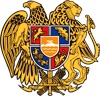 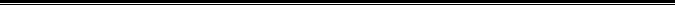 Հայաստանի Հանրապետության Կոտայքի մարզի Լեռնանիստ համայնք
ՀՀ, Կոտայքի մարզ, գ.Լեռնանիստ, /094-55-33-04, 093-47-01-51, lernanist1828@mail.ru,